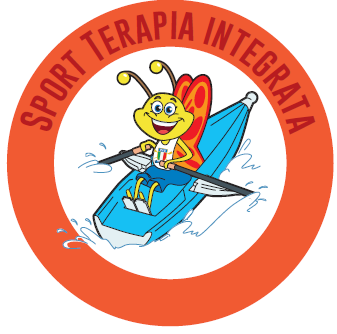 SPORT TERAPIA INTEGRATAFAQ - Frequently Asked QuestionsÈ obbligatorio per i tecnici/allenatori partecipare al webinar di formazione Sport Terapia Integrata?È auspicabile la partecipazione al corso: la volontà è quella di avere allenatori e tecnici preparati all’approccio con i pazienti con determinati tipi di patologie. Non si tratta delle classiche competenze tecniche di allenatore ma una strategia di comunicazione e linguaggio comune per poter relazionarsi con questa tipologia di utenti. Come si reclutano i partecipanti al Corso di Sport Terapia Integrata?Attraverso i rapporti diretti delle Società.Per supportare le affiliate la FIC ha stretto collaborazioni con Federsanità, Susan G. Komen Italia ed Europa Donna Italia, e gli altri canali che possono essere attivati sia a livello istituzionale centrale che territoriale.Di seguito i link della distribuzione territoriale di Federsanità, Susan G. Komen Italia ed Europa Donna Italia:https://federsanita.it/federsanita-anci-regionali-e-aziende-sanitarie-associate/https://komen.it/associazione/chi-siamo/sedi-e-comitati-regionali/https://europadonna.it/chi-siamo/rete-associazioni/associazioni-iscritte/Cosa sono gli Open Day?L’Open Day è una giornata ad hoc per la presentazione del Progetto Sport Terapia Integrata, un evento utile alla promozione dell’iniziativa e al coinvolgimento dei futuri allievi. La FIC si occuperà di fornire le grafiche “personalizzabili” da ciascuna Società per una comunicazione comune del progetto e fungerà da coordinatore degli eventi con FEDERSANITA’.Quali sono gli utenti/ destinatari del progetto?I beneficiari del progetto sono: pazienti ed ex pazienti oncologici, medici, appassionati over 65 e persone con malattie croniche non trasmissibili (MCNT).Quali sono le spese ammissibili per l’Open Day?Per l’Open Day sono ammesse le spese organizzative, il compenso relatori, i rimborsi delle spesa viaggio, il gettone volontari/collaboratori sportivi, le spese di realizzazione del materiale promozionale dell’evento (Brochure, Dépliant, Locandine, Volantini), etc. come da modulo di rimborso pubblicato nella sezione del sito web dedicata al progetto.Tutte le fatture/ricevute ed i relativi bonifici/pagamenti devono riportare il CUP J59I22001590001 ed il nome del Progetto “Sport Terapia Integrata”.Quanto e quando verrà rimborsato il corso alle Società?I corsi hanno un costo totale annuale di € 600,00 a persona. Il rimborso alla Società sarà del 60% ovvero di € 360,00 a partecipante. La quota a carico del corsista o della società (qualora si volesse far carico di questa spesa) è di € 240,00.Dopo i primi sei mesi di corso obbligatorio (minimo 2 ore a settimana) la Società potrà richiedere il rimborso alla Federazione. Che tipo di Certificazione Medica è necessaria per partecipare?E’ necessario il certificato medico sportivo non agonistico per le seguenti patologie: pazienti ed ex pazienti oncologici, medici, appassionati over 65 e in più il certificato medico per le patologie che rientrano nelle malattie croniche non trasmissibili (MCNT). Il partecipante al corso dovrà essere tesserato FIC nella categoria promozionale Sport Terapia. Come verranno rendicontati i corsi?I moduli per la richiesta di rimborso saranno scaricabili dal sito web federale, nella sezione dedicata al progetto, con le indicazioni necessarie ad una corretta rendicontazione.  È possibile cambiare l’orario e giorni dei corsi di canottaggio?Assolutamente sì, ma ogni modifica va prontamente comunicata all’indirizzo email federale: progettific@canottaggio.org. Vi è un vincolo al reclutamento dei testimonial? Siamo obbligati a fare riferimento unicamente al testimonial scelto dalla Federazione per rappresentare il progetto a livello nazionale o possiamo anche individuare testimonial legati alla realtà territoriale di riferimento?Potete fare le Vs attività di comunicazione scegliendo a livello territoriale chi pensiate possa veicolare meglio il messaggio; nel caso è importante che indichiate all’indirizzo email progettific@canottaggio.org nominativi e le motivazioni che vi hanno spinto a scegliere un atleta piuttosto che un altro, così da poter veicolare una comunicazione integrata tra Federazione e Affiliate e con Sport e Salute.Se l’utente non riesce ad effettuare i 6 mesi di corso obbligatori, come viene gestito il rimborso?È necessario che l’utente che si iscrive partecipi al corso per la sua intera durata o comunque per minimo 6 mesi, 2 ore a settimana. A tal fine è possibile richiedere l’impegno del partecipante a inizio corso, informandolo della possibilità di usufruire del contributo federale solo ed esclusivamente a fronte della partecipazione al corso per minimo 6 mesi.Nel caso di organizzazione di Open Day tra più società dello stesso territorio, è il Comitato Regionale che deve coordinare l'evento tre le diverse società? Si fa presente che le spese rimborsabili dalla Federazione dovranno essere intestate alla Società e non al Comitato/Delegazione. Il coordinamento da parte del Comitato/Delegazione di riferimento non è obbligatorio e tuttavia è importante che le Società li tengano informati delle proprie attività promozionali e sportive in programma e relative al progetto. Massima libertà è lasciata alle società e all’iniziativa autonoma locale di poter cooperare per una migliore promozione e riuscita dell’iniziativa. Che tipo di tesseramento è previsto e con quale costo? Il costo del tesseramento è "normale" o è agevolato?Il costo del tesseramento si intende parte del rimborso federale del corso di canottaggio Sport Terapia Integrata; esiste una categoria specifica di tesseramento “Sport Terapia Integrata”, all’interno della categoria promozionale.Nel caso i partecipanti non abbiano uno smartphone proprio o non siano in grado di registrarsi alla piattaforma informatica di monitoraggio Sport In, come si può procedere per la loro registrazione?Il tecnico/allenatore federale può associare al proprio account di Sport In i partecipanti iscritti al corso e scansionare per loro il QRCode del corso ad ogni lezione.Nel caso una persona voglia iscriversi al corso a partire non da febbraio ma da un mese successivo, per es. aprile, è possibile accoglierlo? Riceverà contributo?Sì, devono comunque essere garantiti i 6 mesi obbligatori di attività (2 ore a settimana).Visto il limite massimo di 1300 corsi finanziabili, come sappiamo se possiamo attivarli?
Dovrete inviare il modulo scaricabile sul sito e attendere la previa autorizzazioneQuali materiali multimediali vengono richiesti?E’ richiesto un report fotografico mensile che racconti il progetto, da inviare aprogettific@canottaggio.org PROROGA 2024 SPORT TERAPIA INTEGRATAA seguito della proroga da parte di Sport e Salute: I corsi sono riaperti solo alle 45 società che hanno già attivato i corsi al 31 – 12-2023; I corsisti per cui si potrà richiedere l’attivazione del corso non dovranno aver gia  usufruito del precedente contributo relativo al progetto Sport Terapia Integrata e  dovranno essere tesserati Sport Terapia Integrata; Il rimborso alla Società sarà sempre di € 360,00 a partecipante, con la clausola che i  corsisti abbiano frequentato per un minimo di sei mesi (minimo 2 ore a settimana).  Il QR Code dovrà essere scannerizzato obbligatoriamente;La rendicontazione per la richiesta di contributo dovrà arrivare entro il 15 giugno in  originale per posta, per consentire la regolare attività di pagamento e rendicontazione  a Sport e Salute. Il modulo aggiornato si potrà scaricare sul sito del Canottaggio Sociale. I corsi disponibili sono 277. Ogni richiesta dovrà essere comunicata per e-mail a  shakti.dintinosante@canottaggio.org, utilizzando il modulo. La segreteria invierà  conferma del finanziamento del corso; I nuovi iscritti dovranno essere comunicati entro febbraio, in modo da poter rientrare  nel periodo minimo di 6 mesi. Le scannerizzazioni dovranno essere fatte fino al 30  agosto 2024.